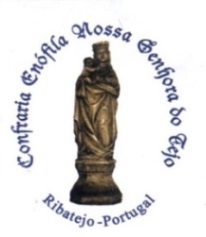 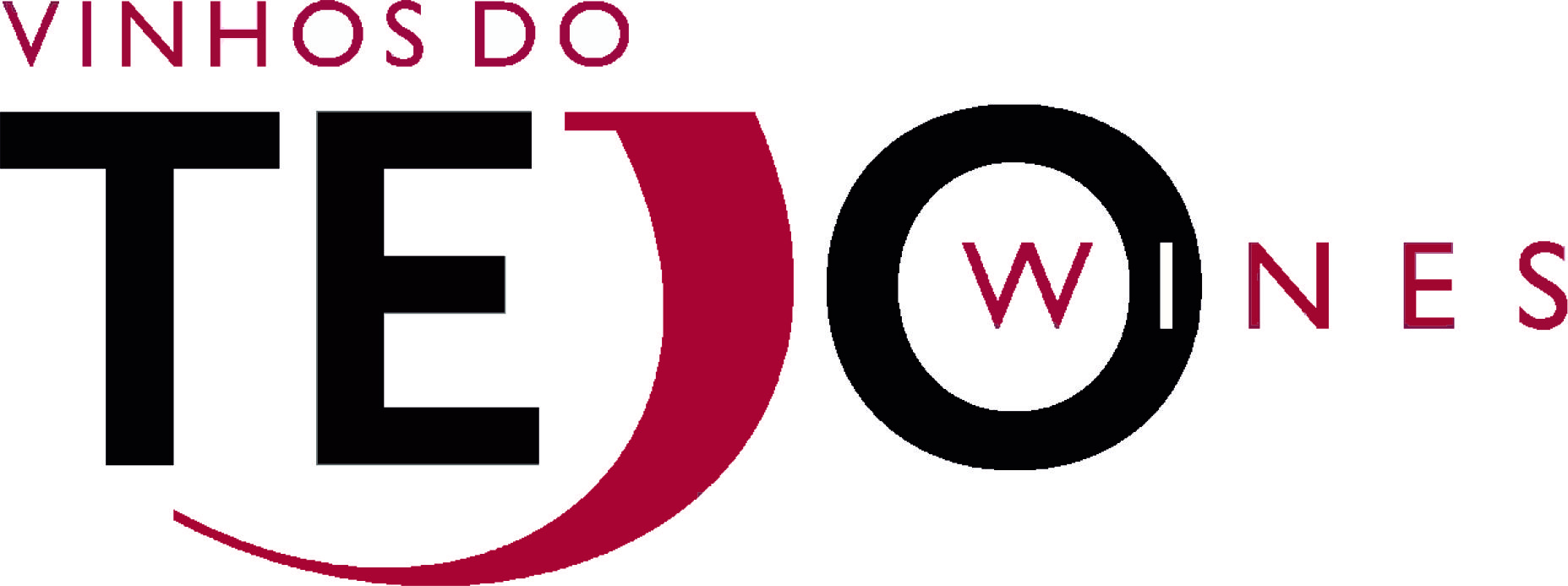 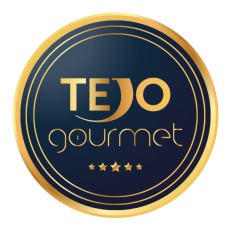 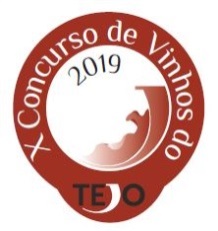                                           ▪ Ficha de Inscrição ▪                                    Gala TEJO – 18 Maio 2019 Nomes e Contactos: 1 – 2 –3 –4 –5 –6 –7 – 8 – 9 –10 - _________________________________________________________________________________________Valor da Inscrição por pessoa: 40,00 (IVA incluído) 	DATA LIMITE de INSCRIÇÃO: 30 de Abril Os participantes ou grupos de participantes,  serão distribuídos por Mesas, cuja informação  será dada no Check-in.Dados Facturação:Nome:Morada:Contribuinte:MEIOS DE PAGAMENTO:► CTT: CHEQUE à ordem de Confraria Enófila Nossa Senhora do TejoRua de Coruche, nº 85 2080-094 Almeirim     ► TRANSFERÊNCIA BANCÁRIA (Pagamento preferencial)(Para fácil identificação por favor colocar o nome da Empresa ou Pessoa a que se refere a transferência)                  IBAN: PT50 0007 0204 00253260006 03	►NUMERÁRIO ou CHEQUE: No dia do evento